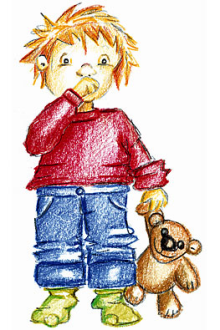 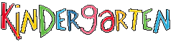 Kinderarzt:Sind alle entsprechenden Schutzimpfungen vorhanden ? : Geschwister ( Name und Geburtsdatum):Wer ist im Notfall zu verständigen:Ich nehme für mein Kind folgende Betriebsform in Anspruch:                   Bei Besuch des Ganztageskindergartens ist darauf zu achten, dass die Aufenthaltsdauer Ihres Kindes das gesetzliche Höchstmaß von täglich 8 Stunden (in begründeten Ausnahmefällen 10 Stunden) in der Einrichtung nicht überschreiten darf. Mit meiner Unterschrift erkläre ich mich mit der Bildungsarbeit im Kindergarten einverstanden.             Ort, Datum                                                                    Unterschrift des ErziehungsberechtigtenZusatzinformationen zur Anmeldung im Kindergarten(Diese werden streng vertraulich behandelt!) Von wem darf Ihr Kind in den Kindergarten gebracht bzw. abgeholt werden:___________________________________________________________________________Warum geben Sie Ihr Kind in den Kindergarten? (kurze Gedanken)Besonderer Wunsch zur Anmeldung ( Freunde, Gruppe…):Geburtsverlauf:normalKomplikationen (Frühgeburt, Sauerstoffmangel, Kaiserschnitt...)	Wenn ja, welche:Durchgemachte Kinderkrankheiten:_________________________________________________Besonderheiten (z.B. Allergien, Herzschwäche):________________________________________Welche Medikamente bekommt ihr Kind:*regelmäßig:                                                             *im Notfall:Gibt es etwas Besonderes im Leben Ihres Kindes, das für uns zu wissen wichtig wäre (traumatische Ereignisse, Ängste, Tod von Familienangehörigen….):___________________________________________________________________________Haben Sie bei ihrem Kind Auffälligkeiten in der Entwicklung beobachtet:                                                                                                            Wir bedanken uns für Ihre Mitarbeit! Vor- und Zuname des Kindes: Vor- und Zuname des Kindes: Geburtsdatum:Religion:Geburtsort:Wohnadresse:	Staatsbürgerschaft:Mutter VaterVor- und Zuname:Geburtsdatum:Geburtsort:Religion:Staatsbürgerschaft:Beruf:vollzeit    teilzeit     arbeitssuchendvollzeit    teilzeit     arbeitssuchendTel. privat:Tel. Arbeitsplatz:Alleinerzieher:jaja    JaNeinBin mir nicht sicherIn der Sprache (Satzbildung, Aussprache)?Ist ihr Kind mehrsprachig aufgewachsen:Wenn ja; Sprache:In der Bewegung (krabbeln, laufen, klettern...)?Im Verhalten (Spielverhalten, Kontakt zu anderen Personen)?In der Konzentration?Wurde ein Sehtest gemacht?Ergebnis:Wurde ein Hörtest gemacht?Ergebnis:Hat Ihr Kind bereits Frühförderung oder andere Therapien (Logopädie, Physiotherapie, Ergotherapie) in Anspruch genommen?Wenn ja Welche?